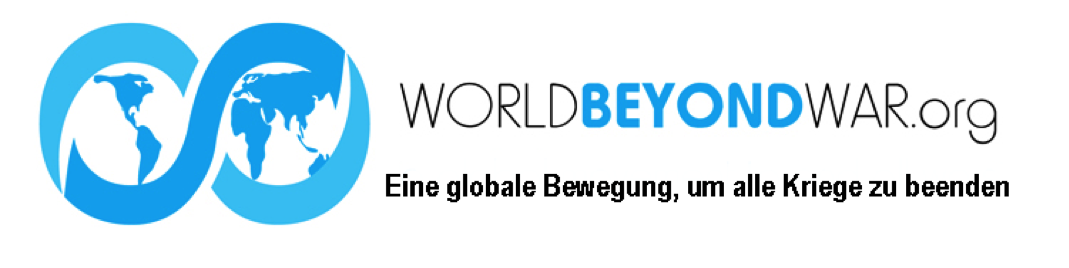 QUIZ: Testen Sie Ihr Bewusstsein zur Abschaffung des Krieges!1. Was ist oft da, wo Krieg herrscht? (Kreisen Sie alle zutreffenden Antworten ein.)a. Ressourcenknappheitb. Menschenrechtsverletzungen die einer Reaktion bedürfenc. Rohe fossile Brennstoffed. Islam2. Nationen sind eher bereit, Krieg zu führen, wenn… (Kreisen Sie alle zutreffenden Antworten ein.)a. Sie haben ein Militär.b. Sie geben mehr als andere Nationen für ihr Militär aus.c. Ihr Volk akzeptiert, dass Krieg ein legitimes Instrument der öffentlichen Politik ist.d. Sie sind großartig3. Die Vereinigten Staaten verkaufen Waffen an diesen Prozentsatz der weltweiten Diktaturen.a. O%b. 12%c. 52%d. 73%4. Die Mehrheit der in modernen Kriegen getöteten Opfer sind …a. Angehörige eines Militärsb. Terroristenc. Böse Dämonend. Zivilisten5. Die Mehrheit derjenigen, die mit Raketen von Drohnen getötet wurden, waren...a. Verbrecherb. Terroristenc. Personen die als Verdächtige eingestuft wurdend. Unbekannt6. Wie viel Prozent der Selbstmordattentate zielen darauf ab, dass ein Militär die Besetzung eines fremden Landes einstellt?a. 4% b. 27%c. 39%d. 95%7. Wie viel Prozent der Militärbasen auf ausländischem Boden sind US-Militärbasen?a. 49% b. 68%c. 81%d. 96%8. Wie viel Prozent der weltweiten Militärausgaben könnten den Hunger weltweit beenden?a. 1.5%b. 3%c. 18%d. 62%9. Wie viel Prozent der vier größten Waffenhändler der Welt sind ständige Mitglieder des Sicherheitsrats der Vereinten Nationen?a. 0%           b. 25%          c. 50%          d. 100%LÖSUNGSSCHLÜSSEL1.C2.A, B, and C3.D4.D5.D6.D7.D8.A9.D10.DZur Erläuterung der einzelnen Antworten, besuchen Sie bitte worldbeyondwar.org/quiz.